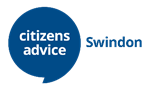 Adviceline Assistant at Citizens Advice SwindonPurpose of the role Answer calls made to our Adviceline, collect information from the clients and record it on our dedicated client management systems.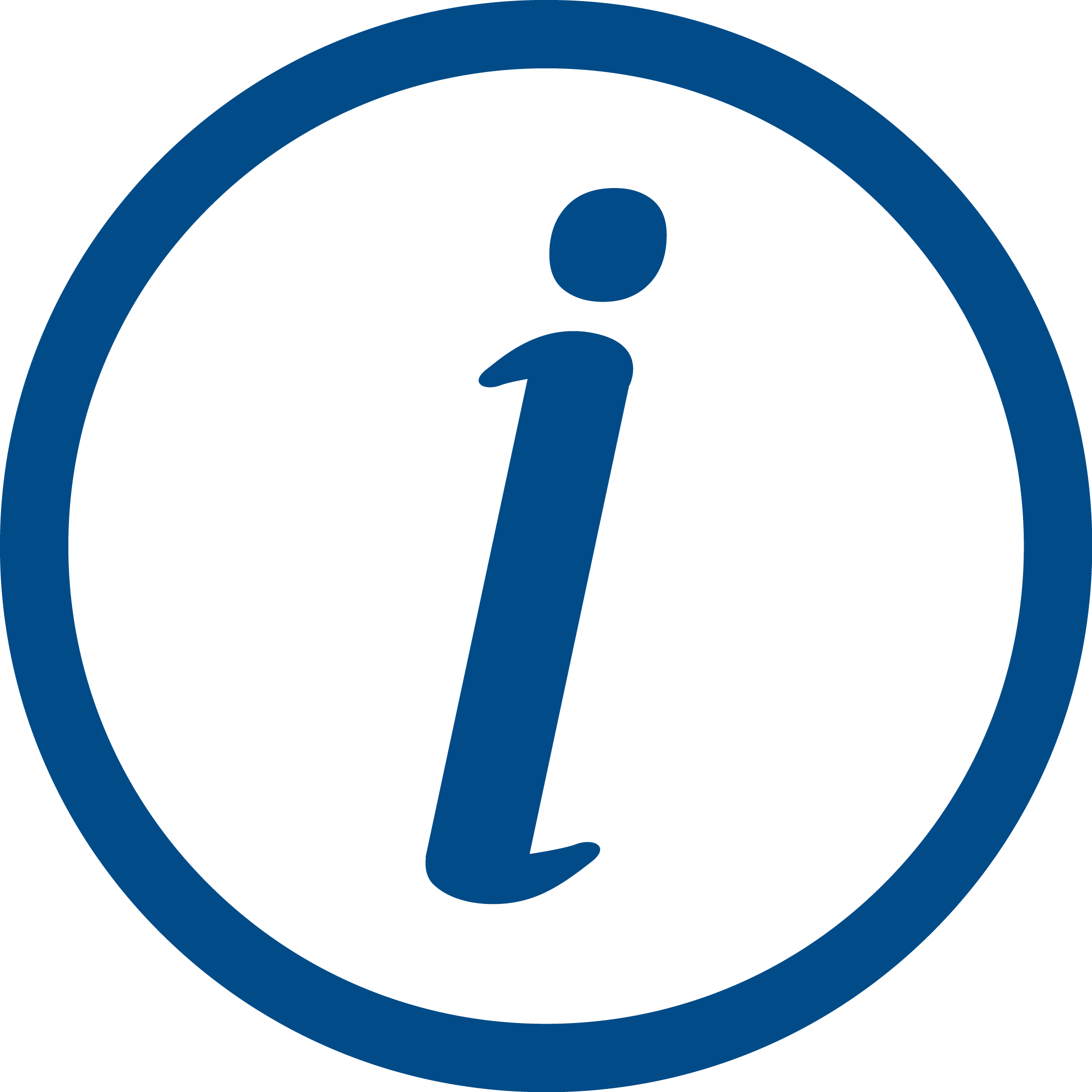 What will you do?complete an introduction to Citizens Advice and training for your roletalk to clients over the phone to explore what problems they need help withregister clients onto our client database and obtain client’s consent to hold information write a summary of the clients’ problem on the local office’s triage logconsult and liaise with colleagues within Citizens Advice Swindon if any issues arise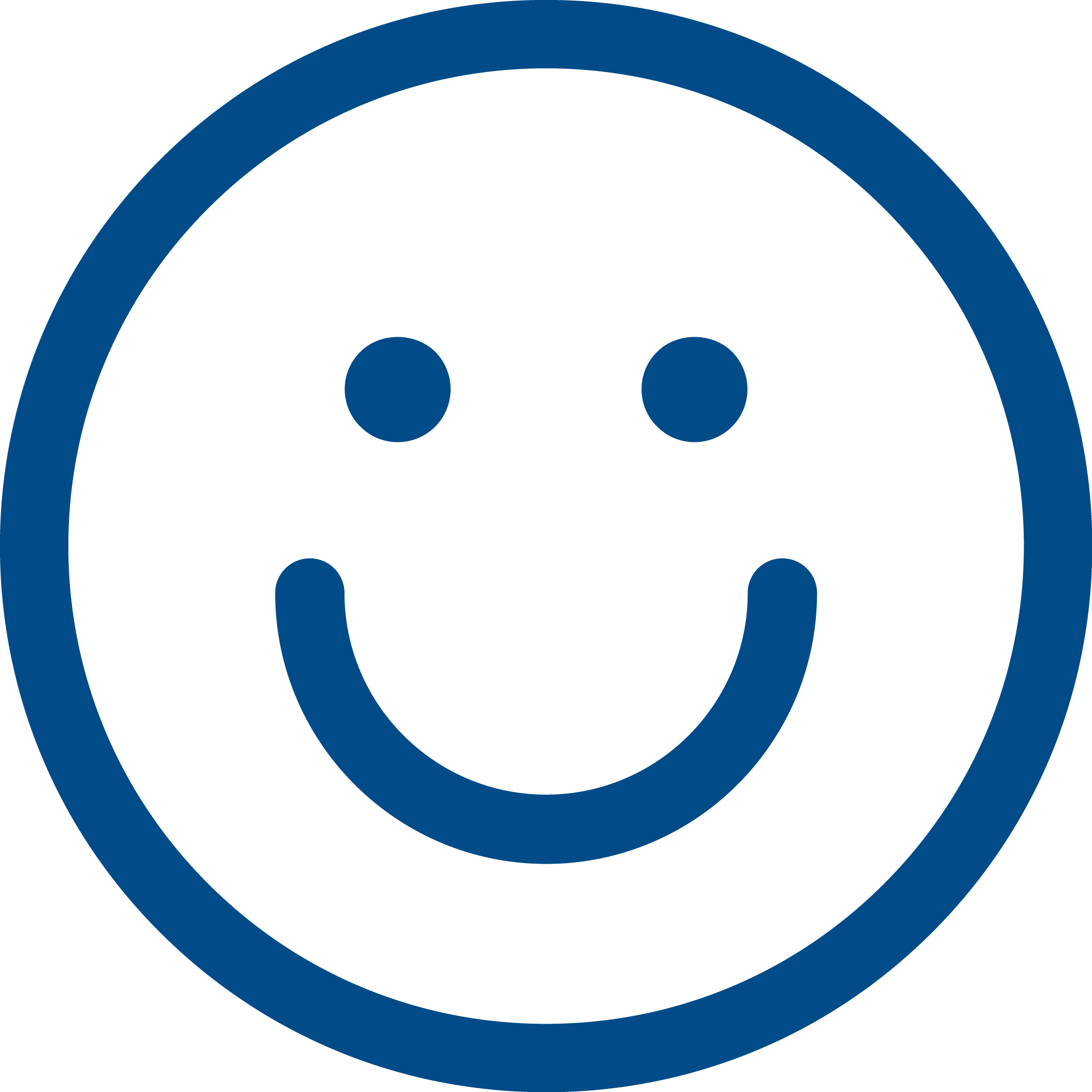 What’s in it for you?make a real difference to people’s lives learn about a range of issues such as benefits, debt, employment and housingbuild on valuable skills such as communication, listening and analysingincrease your employabilitywork with a range of different people, independently and in a teamhave a positive impact in your communityyou can work from home as well as from the officeAnd we’ll reimburse reasonable travel expenses too if you decide to work from the office.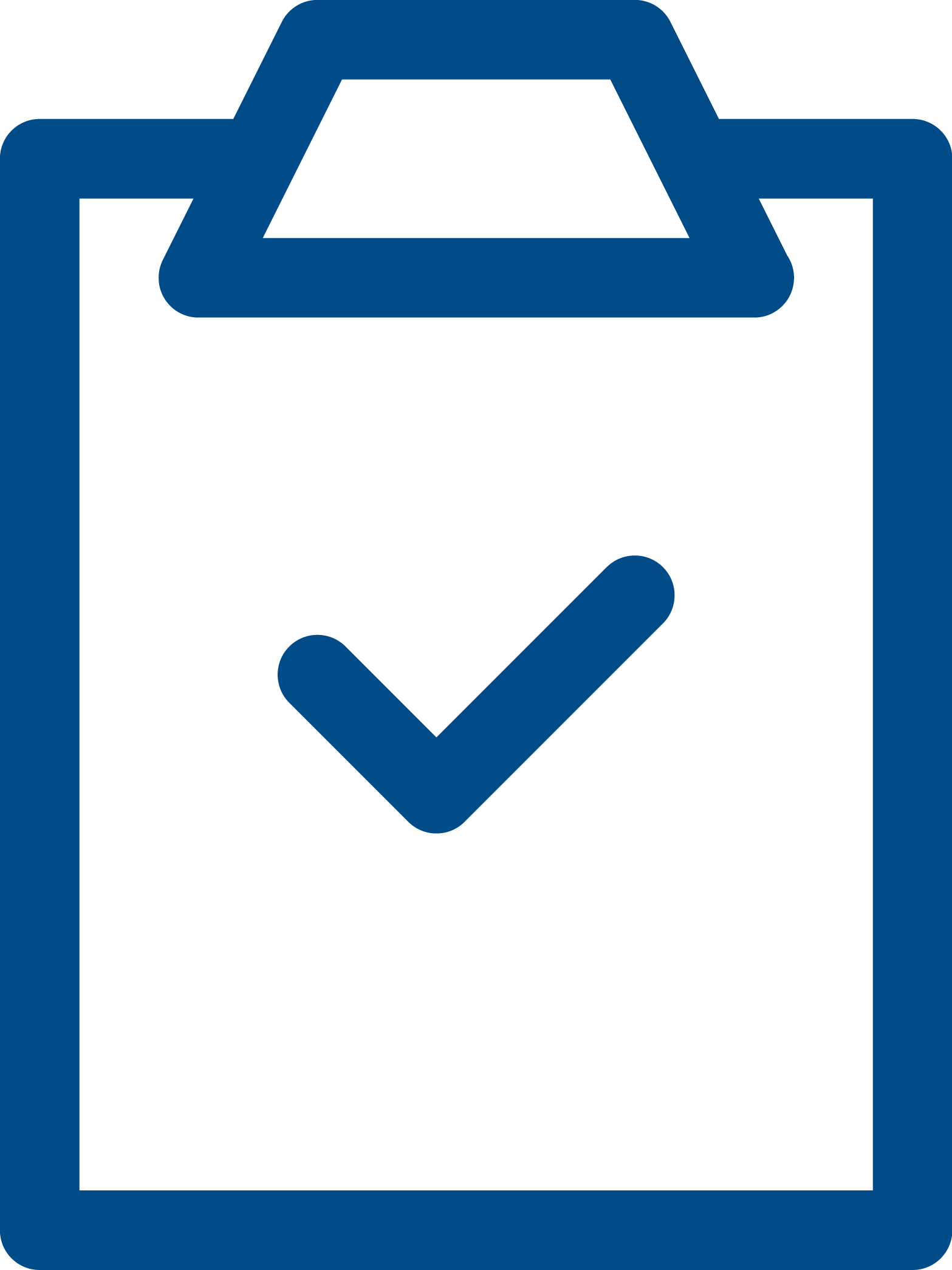 What do you need to have?You don’t need specific qualifications or skills but you’ll need to:be friendly and approachablebe non-judgmental and respect views, values and cultures that are different to your ownhave good listening skillshave excellent verbal and written communication skillshave good IT skillsbe able to understand information and explain it to othersbe willing to learn about and follow the Citizens Advice aims, principles and policies, including confidentiality and data protectionbe willing to undertake training in your role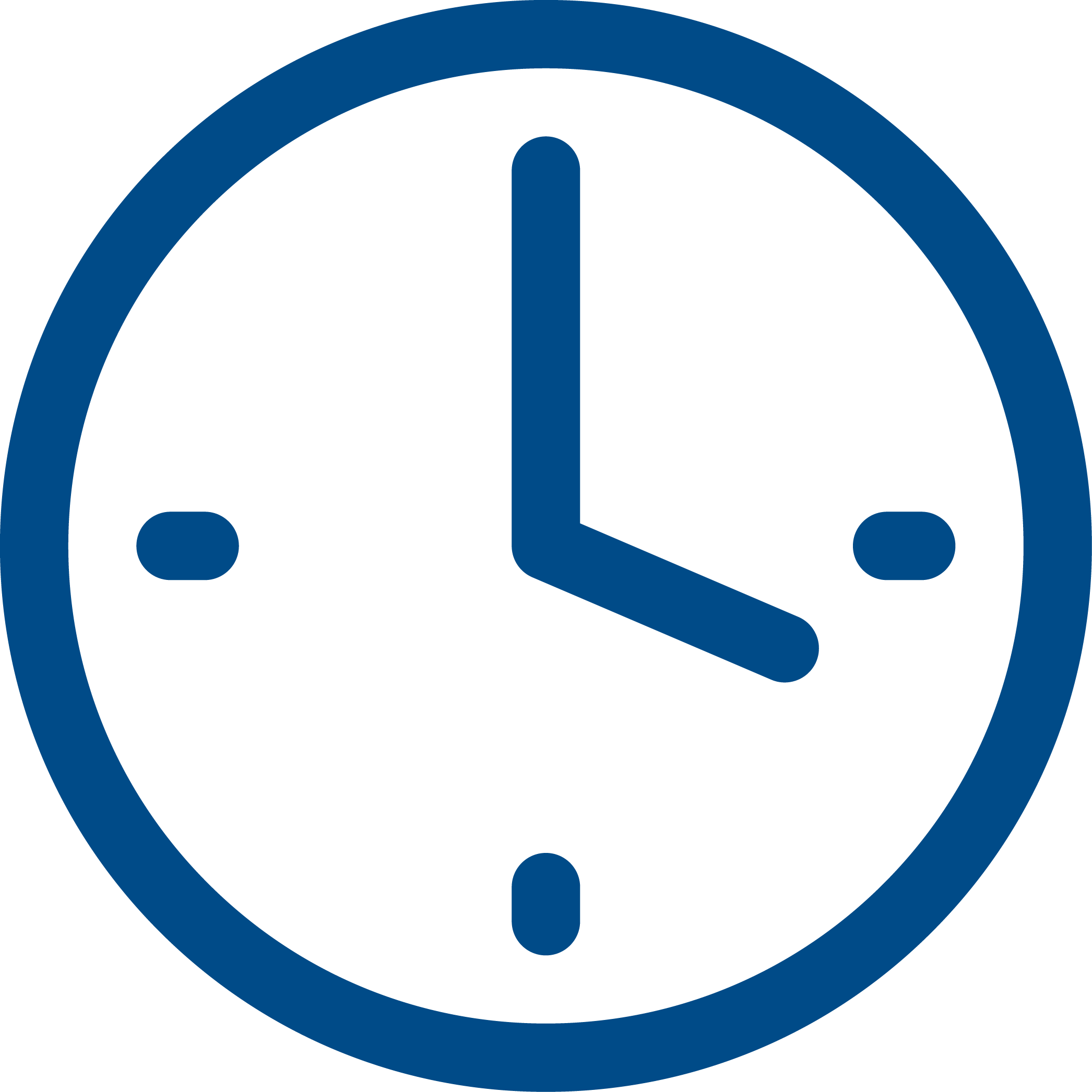 How much time do you need to give?Ideally we ask for 6 hours per week, which can be over one day or spread over two days, for at least 6 months. We can be flexible so come and talk to us.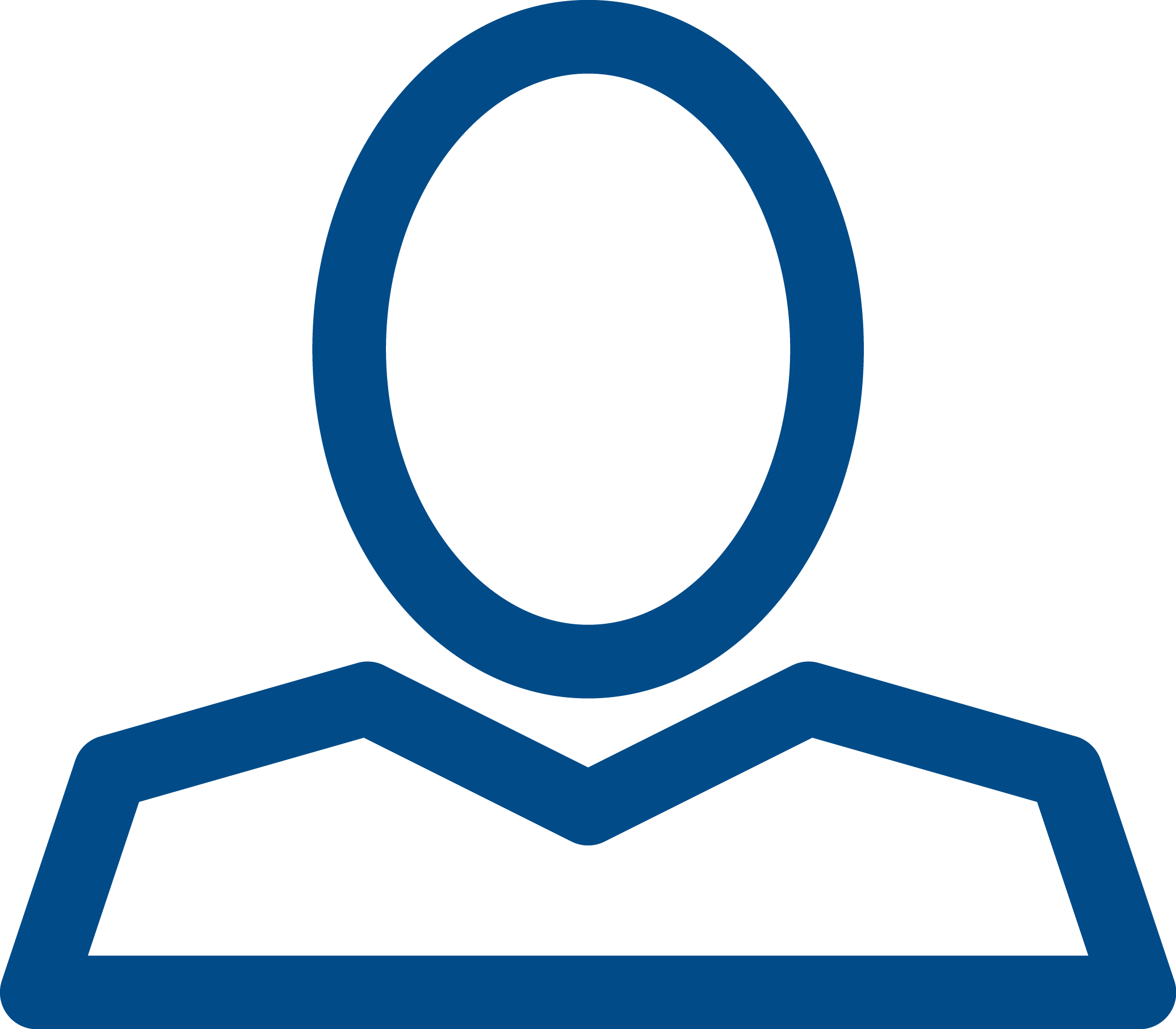 Valuing inclusionOur volunteers come from a range of backgrounds and we particularly welcome applications from disabled people, people with physical or mental health conditions, LGBT+ and non-binary people, and people from Black Asian Minority Ethnic (BAME) communities.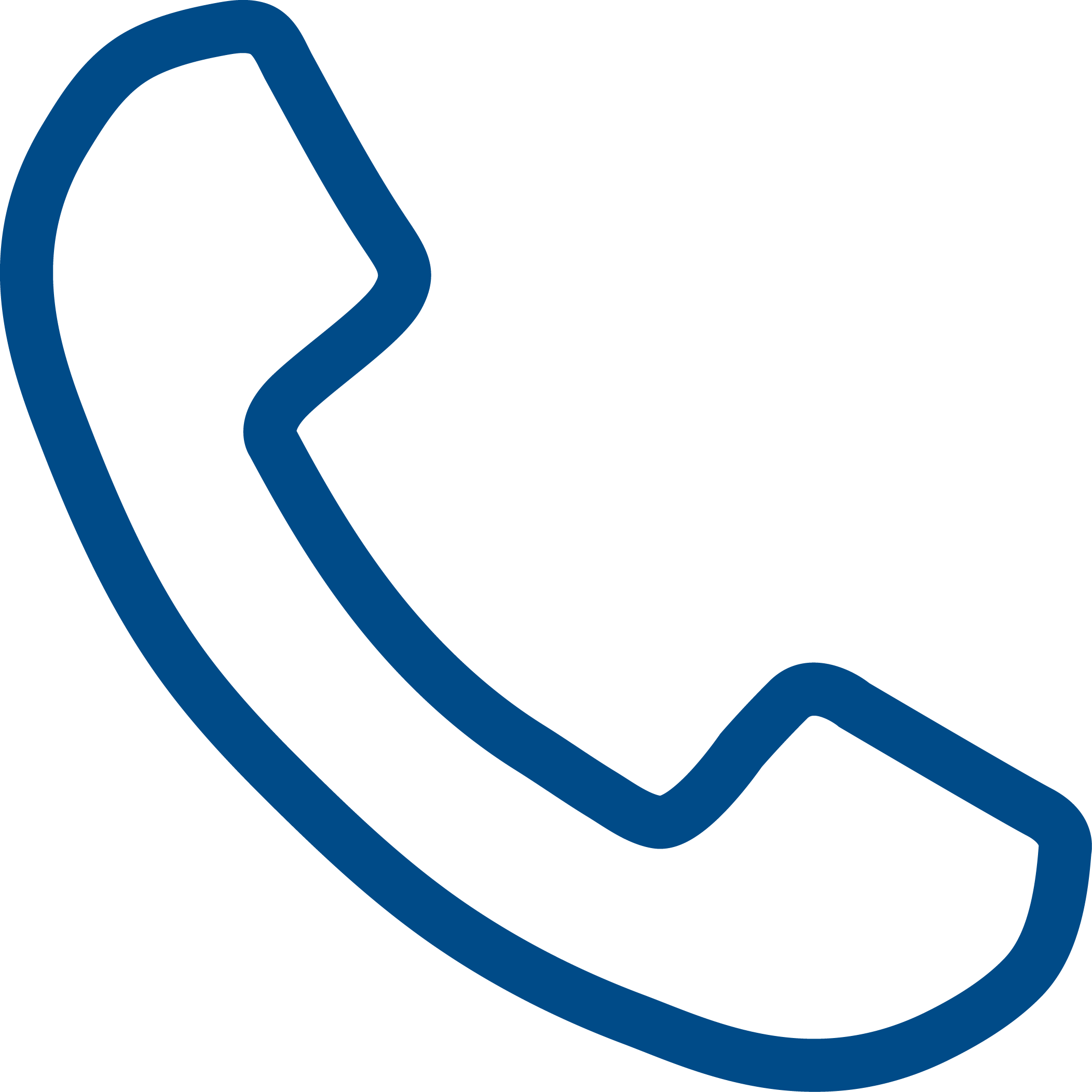 Contact detailsIf you are interested in becoming an Adviceline Assistant and would like an application pack and /or to discuss flexibility around location, time, ‘what you will do’ and how we can support you please contact us by  emailing training@swindon.cabnet.org.uk , or call us on 01793 402106.  